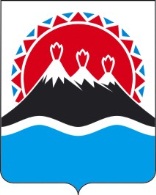 МИНИСТЕРСТВОСОЦИАЛЬНОГО БЛАГОПОЛУЧИЯИ СЕМЕЙНОЙ ПОЛИТИКИ КАМЧАТСКОГО КРАЯ(Министерство социального благополучия)________________________________________________________________________________ПРИКАЗ[Дата регистрации] № [Номер документа]-пг. Петропавловск-КамчатскийВ соответствии с постановлением Правительства Камчатского края от 18.11.2022 № 596-П «О предоставлении дополнительных мер социальной поддержки отдельным категориям граждан, принимающим (принимавшим) участие в специальной военной операции, проводимой Вооруженными Силами Российской Федерации с 24 февраля 2022 года, и членам их семей»ПРИКАЗЫВАЮ:1. Утвердить Порядок предоставления дополнительных мер социальной поддержки отдельным категориям граждан, принимающим (принимавшим) участие в специальной военной операции, проводимой Вооруженными Силами Российской Федерации с 24 февраля 2022 года, и членам их семей, согласно приложению к настоящему приказу.2. Признать утратившими силу:1) приказ Министерства социального благополучия и семейной политики Камчатского края от 10.06.2022 № 458-п «Об утверждении Порядка предоставления дополнительных мер социальной поддержки отдельным категориям граждан, принимающим (принимавшим) участие в специальной военной операции, проводимой Вооруженными Силами Российской Федерации с 24 февраля 2022 года, и членам их семей, проживающим в Камчатском крае»;2) приказ Министерства социального благополучия и семейной политики Камчатского края от 28.09.2022 № 751-п «О внесении изменений в приказ Министерства социального благополучия и семейной политики Камчатского края от 10.06.2022 № 458-п «Об утверждении Порядка предоставления дополнительных мер социальной поддержки отдельным категориям граждан, принимающим (принимавшим) участие в специальной военной операции на территориях Донецкой Народной Республики, Луганской Народной Республики и Украины, и членам их семей»;3) приказ Министерства социального благополучия и семейной политики Камчатского края от 14.11.2022 № 907-п «О внесении изменений в приказ Министерства социального благополучия и семейной политики Камчатского края от 10.06.2022 № 458-п «Об утверждении Порядка предоставления дополнительных мер социальной поддержки отдельным категориям граждан, принимающим (принимавшим) участие в специальной военной операции на территориях Донецкой Народной Республики, Луганской Народной Республики и Украины, и членам их семей, проживающим в Камчатском крае»;4) приказ Министерства социального благополучия и семейной политики Камчатского края от 29.09.2022 № 762-п «Об утверждении Порядка предоставления единовременной выплаты гражданам, призванным в Камчатском крае на военную службу по частичной мобилизации в Вооруженные Силы Российской Федерации в соответствии с Указом Президента Российской Федерации от 21.09.2022 № 647 «Об объявлении частичной мобилизации в Российской Федерации»;5) приказ Министерства социального благополучия и семейной политики Камчатского края от 06.10.2022 № 788-п «О внесении изменений в приказ Министерства социального благополучия и семейной политики Камчатского края от 29.09.2022 № 762-п "Об утверждении Порядка предоставления единовременной выплаты гражданам, призванным военными комиссариатами муниципальных образований в Камчатском крае на военную службу по частичной мобилизации в Вооруженные Силы Российской Федерации в соответствии с Указом Президента Российской Федерации от 21.09.2022 № 647 «Об объявлении частичной мобилизации в Российской Федерации»;6) приказ Министерства социального благополучия и семейной политики Камчатского края от 31.10.2022 № 860-п «О внесении изменений в приказ Министерства социального благополучия и семейной политики Камчатского края от 29.09.2022 № 762-п «Об утверждении Порядка предоставления единовременной выплаты гражданам, призванным в Камчатском крае на военную службу по частичной мобилизации в Вооруженные Силы Российской Федерации в соответствии с Указом Президента Российской Федерации от 21.09.2022 № 647 «Об объявлении частичной мобилизации в Российской Федерации».3. Настоящий приказ вступает в силу после дня его официального опубликования и распространяется на правоотношения, возникшие с 1 декабря 2022 года.Приложение к приказу Министерства социального благополучия и семейной политики Камчатского краяот [Дата регистрации] № [Номер документа]-пПорядок предоставления дополнительных мер социальной поддержки отдельным категориям граждан, принимающим (принимавшим) участие в специальной военной операции, проводимой Вооруженными Силами Российской Федерации с 24 февраля 2022 года, и членам их семей 1. Настоящий Порядок предоставления дополнительных мер социальной поддержки отдельным категориям граждан, принимающим (принимавшим) участие в специальной военной операции, проводимой Вооруженными Силами Российской Федерации с 24 февраля 2022 года, и членам их семей, определяет правила назначения и предоставления денежных выплат (далее соответственно – Порядок, денежные выплаты).2. Дополнительные меры социальной поддержки, предусмотренные настоящим Порядком, предоставляются Министерством социального благополучия и семейной политики Камчатского края (далее – Министерство) из средств резервного фонда Камчатского края через краевое государственное казенное учреждение «Камчатский центр по выплате государственных и социальных пособий» (далее – КГКУ «Центр выплат»).3. Дополнительные меры социальной поддержки предоставляются следующим категориям граждан:1) военнослужащим, лицам, проходящим службу в подразделениях войск национальной гвардии Российской Федерации и имеющим специальное звание полиции, лицам, проходящим службу в органах Федеральной службы безопасности Российской Федерации, включенным в списки личного состава воинских частей, а также указанных подразделений и органов, находящихся на территории Камчатского края, добровольцам, а также лицам, заключившим контракт о пребывании в добровольческом формировании (о добровольном содействии в выполнении задач, возложенных на Вооруженные силы Российской Федерации), направленным в установленном порядке с территории Камчатского края для участия в специальной военной операции, проводимой Вооруженными Силами Российской Федерации с 24 февраля 2022 года, (далее соответственно - военнослужащие, добровольцы, специальная военная операция), и получившим ранение (контузию, увечье) в результате участия в специальной военной операции, - в виде единовременной выплаты в размере 500 000,0 (пятьсот тысяч) рублей;2) членам семей погибших военнослужащих, добровольцев – в виде единовременной выплаты в размере 1 000 000,0 (один миллион) рублей;3) добровольцам, впервые заключившим контракт о пребывании в добровольческом формировании (о добровольном содействии в выполнении задач, возложенных на Вооруженные силы Российской Федерации), - в виде единовременной выплаты в размере 150 000,0 (сто пятьдесят тысяч) рублей;4) добровольцам, в случае повторного (последующего) заключения ими контракта о пребывании в добровольческом формировании (о добровольном содействии в выполнении задач, возложенных на Вооруженные силы Российской Федерации), по истечении срока этого контракта либо исключения их из добровольческого формирования (списков личного состава воинской части) по обстоятельствам, не зависящим от воли добровольца, - в виде единовременной выплаты в размере 150 000,0 (сто пятьдесят тысяч) рублей;5) лицам, прибывшим в Камчатский край из других субъектов Российской Федерации, а также проживающим в Камчатском крае и заключившим контракт о прохождении военной службы в частях Восточного военного округа на основании решения совместной аттестационной комиссии пункта отбора на военную службу по контракту (2 разряда) Восточного военного округа                             (г. Петропавловск-Камчатский) и военного комиссариата Камчатского края после 14 мая 2022 года, - в виде единовременной выплаты в размере 150 000,0 (сто пятьдесят тысяч) рублей;6) лицам, прибывшим в Камчатский край из других субъектов Российской Федерации, а также проживающим в Камчатском крае и заключившим краткосрочный контракт о прохождении военной службы в подразделениях войск национальной гвардии Российской Федерации по Камчатскому краю на основании заключения аттестационной комиссии Управления Федеральной службы войск национальной гвардии Российской Федерации по Камчатскому краю после 1 августа 2022 года, - в виде единовременной выплаты в размере 150 000 (сто пятьдесят тысяч) рублей;7) лицам, прибывшим в Камчатский край из других субъектов Российской Федерации, а также проживающим в труднодоступных и отдаленных местностях в Камчатском крае и заключившим контракт о прохождении военной службы в частях Восточного военного округа на основании решения совместной аттестационной комиссии пункта отбора на военную службу по контракту (2 разряда) Восточного военного округа (г. Петропавловск-Камчатский) и военного комиссариата Камчатского края после 14 мая 2022 года, в виде компенсации оплаты проезда и провоза багажа;8) гражданам, призванным в Камчатском крае на военную службу по частичной мобилизации в Вооруженные Силы Российской Федерации в соответствии с Указом Президента Российской Федерации от 21.09.2022 № 647 «Об объявлении частичной мобилизации в Российской Федерации», - в виде единовременной выплаты в размере 150 000 (сто пятьдесят тысяч) рублей.4. Единовременная выплата предоставляется на основании заявления граждан, указанных в пункте 1 части 3 настоящего Порядка либо их представителей (далее соответственно – заявление, заявители), поданного в КГКУ «Центр выплат» по форме 1, согласно приложению к настоящему Порядку.К заявлению прилагаются следующие документы:1) паспорт гражданина Российской Федерации либо иной документ, удостоверяющий личность;2) справка об участии в специальной военной операции, проводимой Вооруженными Силами Российской Федерации с 24 февраля 2022 года, выданная воинской частью (военным комиссариатом);3) справка военно-медицинской организации о ранении (контузии, увечье);4) документ, удостоверяющий личность и полномочия представителя (в случае, если заявление подается представителем). При этом документом, подтверждающим полномочия представителя, является нотариально удостоверенная доверенность или доверенность, приравненная к нотариально удостоверенной в соответствии с гражданским законодательством Российской Федерации (при наличии);5) документ из кредитной организации, содержащий сведения о номере счета и реквизитах кредитной организации (в произвольной форме).5. Единовременная выплата предоставляется на основании заявления граждан, указанных в пункте 2 части 3 настоящего Порядка, либо их представителей, поданного в КГКУ «Центр выплат» по форме 1, согласно приложению к настоящему Порядку.К заявлению прилагаются следующие документы:1) паспорт гражданина Российской Федерации либо иной документ, удостоверяющий личность;2) документ, подтверждающий родство с погибшим военнослужащим, добровольцем (свидетельство о заключении брака (для супругов); свидетельство о рождении (для детей и родителей); решение суда об установлении факта родственных отношений; вступившее в силу решение суда о признании фактических брачных отношений);3) документ, подтверждающий смену фамилии (имени, отчества) (свидетельство о заключении брака, свидетельство о расторжении брака, свидетельство о перемене имени (в случае смены фамилии, имени, отчества);4) свидетельство о смерти погибшего военнослужащего, добровольца;5) документ, подтверждающий факт проживания погибшего военнослужащего, добровольца на дату гибели на территории Камчатского края; 6) справка об участии в специальной военной операции, проводимой Вооруженными Силами Российской Федерации с 24 февраля 2022 года, выданная воинской частью (военным комиссариатом);7) выписка из приказа командира войсковой части или Командующего Войсками и Силами на Северо-Востоке об исключении погибшего военнослужащего из состава войсковой части;8) документ, удостоверяющий личность и полномочия представителя (в случае, если заявление подается представителем). При этом документом, подтверждающим полномочия представителя, является нотариально удостоверенная доверенность или доверенность, приравненная к нотариально удостоверенной в соответствии с гражданским законодательством Российской Федерации (при наличии);9) справка, выданная образовательной организацией, подтверждающая обучение по очной форме обучения (для детей погибшего от 18 до 23 лет, обучающихся в образовательных организациях по очной форме обучения);10) справка, подтверждающая факт установления инвалидности, выдаваемая федеральными государственными учреждениями медико-социальной экспертизы (для инвалидов);11) документ из кредитной организации, содержащий сведения о номере счета и реквизитах кредитной организации (в произвольной форме);12) извещение члена семьи о гибели военнослужащего, добровольца.В случае предоставления в КГКУ «Центр выплат» одним из членов семьи погибшего военнослужащего, добровольца документов, указанных в пунктах
4–7 настоящей части, их предоставление иными родственниками не требуется.6. Единовременная выплата выплачивается следующим членам семей погибших военнослужащих, добровольцев, проживавших на дату гибели на территории Камчатского края, при условии отсутствия факта назначения аналогичной меры социальной поддержки в отношении погибшего военнослужащего, добровольца в ином субъекте Российской Федерации:  1) супруге (супругу), состоящей (состоящему) с военнослужащим (добровольцем) в браке, зарегистрированном в порядке, установленном законодательством Российской Федерации, либо в фактических брачных отношениях, признанных вступившим с законную силу судебным актом, по состоянию на день гибели военнослужащего, добровольца;2) детям военнослужащего, добровольца в возрасте до 18 лет, а также лицам (из числа указанных детей) в возрасте от 18 лет до 23 года, если они:а) являются инвалидами;б) обучаются по очной форме обучения в образовательных организациях (за исключением организаций дополнительного образования и организаций дополнительного профессионального образования);3) родителям военнослужащего, добровольца.7. В случае, когда право на получение единовременной выплаты имеют несколько членов семьи погибшего военнослужащего, добровольца, она выплачивается им в равных долях по их заявлению. Возраст детей погибшего военнослужащего, добровольца учитывается по состоянию на день его гибели. Единовременная выплата несовершеннолетним детям (ребенку) осуществляется через их законных представителей.8. При отсутствии членов семьи погибшего военнослужащего, добровольца, указанных в части 6 настоящего Порядка, единовременная выплата предоставляется в равных долях несовершеннолетним полнородным и неполнородным братьям и сестрам указанных военнослужащих, добровольцев.    9. Единовременная выплата предоставляется на основании заявления граждан, указанных в пунктах 5 и 6 части 3 настоящего Порядка, либо их представителей, поданного в КГКУ «Центр выплат» по форме 3 согласно приложению к настоящему Порядку.К заявлению прилагаются следующие документы:1) паспорт гражданина Российской Федерации либо иной документ, удостоверяющий личность;2) выписки из приказов Командующего Войсками Восточного военного округа и командира войсковой части или Командующего Войсками и Силами на Северо-Востоке о подтверждении факта заключения контракта после 14 мая 2022 года;3) документ, удостоверяющий личность и полномочия представителя (в случае, если заявление подается представителем). При этом документом, подтверждающим полномочия представителя, является нотариально удостоверенная доверенность или доверенность, приравненная к нотариально удостоверенной в соответствии с гражданским законодательством Российской Федерации (при наличии);4) документ из кредитной организации, содержащий сведения о номере счета и реквизитах кредитной организации (в произвольной форме).10. Компенсация оплаты проезда и провоза багажа гражданам, указанным в пункте 7 части 3 настоящего Порядка, прибывшим в Камчатский край из других субъектов Российской Федерации, а также проживающим в труднодоступных и отдаленных местностях в Камчатском крае,  предоставляется на основании заявления указанных граждан, либо их представителей, поданного в КГКУ «Центр выплат» по форме 3 согласно приложению к настоящему Порядку.К заявлению прилагаются следующие документы:1) паспорт гражданина Российской Федерации либо иной документ, удостоверяющий личность;2) подлинники документов, подтверждающие фактические расходы, связанные с проездом в пределах территории Российской Федерации: проездные документы (билеты) маршрут/квитанции к электронным авиабилетам, посадочные талоны к авиабилетам, купоны к электронным железнодорожным билетам, квитанции (кассовые чеки или приходные кассовые ордера) об оплате проезда (включая страховой взнос на обязательное личное страхование пассажиров на транспорте, оплату услуг по оформлению проездных документов, пользование постельными принадлежностями в поездах, комиссионный сбор агентства за продажу билетов), в случае оплаты услуг банковской картой – отчет по счету карты или чек электронного терминала, и другие документы, подтверждающие произведенные расходы.Документы (квитанция, приходный кассовый ордер, банковская карта и т.п.), подтверждающие оплату проезда могут быть оформлены на имя другого лица, понесшего фактические расходы, связанные с приобретением проездных документов (билетов).4) документ, удостоверяющий личность и полномочия представителя (в случае, если заявление подается представителем). При этом документом, подтверждающим полномочия представителя, является нотариально удостоверенная доверенность или доверенность, приравненная к нотариально удостоверенной в соответствии с гражданским законодательством Российской Федерации (при наличии);5) документ из кредитной организации, содержащий сведения о номере счета и реквизитах кредитной организации (в произвольной форме).11. Расходы на оплату проезда и провоза багажа, подлежащие компенсации, включают в себя:1) расходы по проезду, включающие в себя оплату стоимости проезда к избранному гражданином месту в размере фактических расходов, подтвержденных проездными документами (включая страховой взнос на обязательное личное страхование пассажиров на транспорте, оплату услуг по оформлению проездных документов, пользование постельными принадлежностями в поездах, питание, комиссионный сбор агентства за продажу билетов), но не выше стоимости проезда:а) воздушным транспортом – в салоне экономического класса по тарифам экономического класса обслуживания;б) водным транспортом – в каютах, оплачиваемых по V–VIII группам тарифных ставок на судах морского флота, и в каютах III категории на судах речного флота;в) железнодорожным транспортом – в купейном вагоне скорого фирменного поезда;г) автомобильным транспортом – в автомобильном транспорте общего пользования (кроме такси), а при его отсутствии, подтверждаемом справкой, выданной соответствующим органом местного самоуправления или транспортной организацией, – в автобусах с мягкими откидными сидениями;д) транспортом общего пользования (кроме такси), включая аэроэкспресс, к железнодорожной станции, пристани, аэропорту и автовокзалу и от них при наличии документально подтвержденных расходов.В стоимость проезда, подлежащую компенсации, не включаются расходы на оплату установленных на транспорте сборов за услуги, оказываемые населению при переоформлении и возврате проездных документов, сборов и платежей за другие дополнительные услуги, в том числе направленные на повышение комфортности проезда (предоставление дополнительного питания, печатной продукции, наборов предметов санитарно-гигиенического назначения)2) оплату стоимости провоза багажа общим весом не более 30 килограммов (или оплату стоимости провоза двух мест багажа) включая норму бесплатного провоза багажа, разрешенного для бесплатного провоза по билету на тот вид транспорта, которым следует гражданин, в размере документально подтвержденных расходов.При проезде несколькими видами транспорта гражданину компенсируется общая сумма расходов на оплату проезда в пределах норм, установленных настоящей частью.12. Единовременная выплата предоставляется:1) гражданам, указанным в пунктах 1, 5–7 части 3 настоящего Порядка в течение 10 рабочих дней со дня регистрации КГКУ «Центр выплат» их обращения;2) гражданам, указанным в пункте 2 части 3 настоящего Порядка, если обращение последовало не позднее 30 календарных дней со дня их извещения о гибели военнослужащего, добровольца военным комиссариатом муниципального образования в Камчатском крае. 13. Единовременная выплата гражданам, указанным в пунктах 3 и 4 части 3 настоящего Порядка, предоставляется в течение 7 рабочих дней со дня регистрации КГКУ «Центр выплат» списков граждан, заключивших контракт о пребывании в добровольческом формировании, представленных по форме 4, согласно приложению к настоящему Порядку, военным комиссариатом Камчатского края (далее – списки).14. Единовременная выплата гражданам, указанным в пункте 8 части 3 настоящего Порядка, предоставляется в течение 7 рабочих дней со дня регистрации КГКУ «Центр выплат» списков мобилизованных граждан, зачисленных в списки личного состава воинских частей, представленных воинскими частями по форме 5, согласно приложению к настоящему Порядку.15. Заявление может быть подано в КГКУ «Центр выплат» гражданами, указанными в пунктах 1, 5–7 части 3, в частях 6 и 8 настоящего Порядка, или их представителями при личном обращении либо посредством почтовой связи.16. Копии документов, указанных в частях 4, 5, 9, 10 настоящего Порядка, направляемых посредством почтовой связи, должны быть заверены нотариусом либо иными должностными лицами, имеющими право совершать нотариальные действия в соответствии с законодательством Российской Федерации.17. Поступившее в КГКУ «Центр выплат» заявление регистрируется:1) при личном обращении и предоставлении документов, указанных в частях 4, 5, 9, 10 настоящего Порядка, в день обращения в КГКУ «Центр выплат»;2) при поступлении заявления и документов, указанных в частях 4, 5, 9, 10 настоящего Порядка, посредством почтовой связи – в течение 2 рабочих дней со дня их поступления в КГКУ «Центр выплат». В этом случае днем обращения в КГКУ «Центр выплат» считается дата, указанная на почтовом штемпеле организации федеральной почтовой связи по месту отправления данных документов.18. КГКУ «Центр выплат» вправе провести проверку документов, представленных заявителями.19. Рассмотрение заявлений и документов, указанных в частях 4, 5, 9, 10 настоящего Порядка, осуществляется КГКУ «Центр выплат»:1) для граждан, указанных в пунктах 1, 5–7 части 3 настоящего Порядка, в течение 6 рабочих дней со дня регистрации КГКУ «Центр выплат» их обращений;2) для граждан, указанных в частях 6 и 8 настоящего Порядка, в течение 1 рабочего дня после истечения 30 календарных дней со дня последнего извещения о гибели военнослужащего, добровольца, предусмотренного пунктом 2 части 12 настоящего Порядка.20. Единовременная выплата или компенсация оплаты проезда и провоза багажа производится КГКУ «Центр выплат» в течение 2 рабочих дней со дня рассмотрения заявлений и документов, указанных в частях 4, 5, 9, 10 настоящего Порядка, путем перечисления денежных средств на счет заявителей.21. Военнослужащему, добровольцу может быть отказано в предоставлении единовременной выплаты по следующим основаниям:1) военнослужащий, доброволец не относится к лицам, указанным в пункте 1 части 3 настоящего Порядка;2) представление недостоверных сведений;3) получение ранения (контузии, увечья) не связано с участием в специальной военной операции, проводимой Вооруженными Силами Российской Федерации с 24 февраля 2022 года;4) непредставление (представление не в полном объеме) документов, указанных в части 4 настоящего Порядка22. Члену семьи погибшего военнослужащего, добровольца может быть отказано в предоставлении единовременной выплаты по следующим основаниям:1) член семьи погибшего военнослужащего, добровольца не относится к лицам, указанным в частях 6 и 8 настоящего Порядка;2) непредставление (представление не в полном объеме) документов, указанных в части 5 настоящего Порядка;3) предоставление недостоверных сведений;4) обращение члена семьи погибшего военнослужащего, добровольца за единовременной выплатой после истечения срока, указанного в пункте 2 части 12 настоящего Порядка. КГКУ «Центр выплат» в целях проверки основания, предусмотренного пунктом 4 настоящей части, запрашивает у военного комиссариата муниципального образования в Камчатском крае информацию о дне извещения заявителя о гибели военнослужащего.23. Гражданам, указанным в пунктах 3, 4, 8 части 3 настоящего Порядка, может быть отказано в предоставлении единовременной выплаты по следующим основаниям:1) гражданин не относится к лицам, указанным в пунктах 3, 4, 8 части 3 настоящего Порядка;2) отсутствие гражданина в списках.24. Гражданам, указанным в пунктах 5–7 части 3 настоящего Порядка, может быть отказано в предоставлении единовременной выплаты по следующим основаниям:1) гражданин не относится к лицам, указанным в пунктах 5–7 части 3 настоящего Порядка;2) представление недостоверных сведений;3) непредставление (представление не в полном объеме) документов, указанных в частях 9 и 10 настоящего Порядка.25. В случае принятия КГКУ «Центр выплат» решения об отказе в предоставлении единовременной выплаты или компенсации оплаты проезда и провоза багажа заявителю в течение 7 календарных дней со дня принятия данного решения направляется мотивированный ответ. Решение КГКУ «Центр выплат» об отказе в предоставлении единовременной выплаты или компенсации оплаты проезда и провоза багажа может быть обжаловано в судебном порядке.26. Основанием для возврата средств единовременной выплаты или компенсации оплаты проезда и провоза багажа является обнаружение факта их необоснованного получения по вине граждан, указанных в пунктах 1, 5–7 части 3, частях 6 и 8 настоящего Порядка, (представление документов с неверными сведениями, сокрытие данных, влияющих на право получения материальной помощи).27. Средства единовременной выплаты или компенсации оплаты проезда и провоза багажа, выплаченные гражданам, указанным в пунктах 1, 5–7 части 3, частях 6 и 8 настоящего Порядка, вследствие представления ими документов с недостоверными сведениями, сокрытия данных, влияющих на право их получения, подлежат возмещению указанными гражданами в добровольном либо в судебном порядке.Форма 1Руководителю КГКУ «Камчатский центр по выплате государственных и социальных пособий» от ______________________________________________________________________________(фамилия, имя, отчество (при наличии)проживающего (ей) по месту жительства (пребывания) по адресу:________________________________________________________________________________фактически проживающего (ей) по адресу:________________________________________СНИЛС _________________________________Телефон: ________________________________ЗаявлениеПрощу предоставить мне единовременную выплату, являюсь военнослужащим, добровольцем, получившим ранение (контузию, увечье) в результате участия в специальной военной операции, проводимой Вооруженными Силами Российской Федерации с 24 февраля 2022 года.Единовременную выплату прошу предоставить через кредитную организацию: ________________________________________________________                                на счет № ___________________________________________________________.Согласен на обработку своих персональных данных в порядке, установленным федеральным законодательством.Прилагаю: 1) копию паспорта гражданина Российской Федерации либо иной документ, удостоверяющий личность, на _____л.;2) справку об участии в специальной военной операции, проводимой Вооруженными Силами Российской Федерации с 24 февраля 2022 года, выданную воинской частью (военным комиссариатом), на _____л.; 3) копию справки военно-медицинской организации о ранении (контузии, увечье), на _____л; 4)  документ, удостоверяющий личность и полномочия представителя (в случае, если заявление подается представителем), на _______л.;5) документ из кредитной организации, содержащий сведения о номере счета и реквизитах кредитной организации, на _____л. «____»____________20__г.                                             Подпись: _______________Форма 2Руководителю КГКУ «Камчатский центр по выплате государственных и социальных пособий» от ______________________________________________________________________________(фамилия, имя, отчество (при наличии)проживающего (ей) по месту жительства (пребывания) по адресу:________________________________________________________________________________фактически проживающего (ей) по адресу:________________________________________СНИЛС _________________________________Телефон: ________________________________ЗаявлениеПрощу предоставить единовременную выплату______________________________________________________________________________________________________________________________________________________________(указать Ф.И.О. (отчество при наличии) погибшего военнослужащего (добровольца), степень родства)погибшего военнослужащего, добровольца в результате участия в специальной военной операции, проводимой Вооруженными Силами Российской Федерации с 24 февраля 2022 года. Единовременную выплату прошу предоставить через кредитную организацию: ________________________________________________________ на счет № ___________________________________________________________.Согласен на обработку своих персональных данных в порядке, установленным федеральным законодательством. Прилагаю:1) копию паспорта гражданина Российской Федерации либо иного документа, удостоверяющего личность, на _____ л.;2) копию документа, подтверждающего родство с погибшим военнослужащим (добровольцем) (свидетельство о заключении брака (для супругов); свидетельство о рождении (для детей и родителей); решение суда об установлении факта родственных отношений; решение суда о признании фактических брачных отношений), на _____ л.;3) копию документа, подтверждающего смену фамилии (имени, отчества (при наличии)) (свидетельство о заключении брака, свидетельство о расторжении брака, свидетельство о перемене имени (в случае смены фамилии, имени, отчества (при наличии), на _____л.;4) копию свидетельства о смерти погибшего военнослужащего (добровольца), на ____л.; 5) документ, подтверждающий факт проживания погибшего военнослужащего, добровольца на дату гибели на территории Камчатского края;6) справку об участии в специальной военной операции, проводимой Вооруженными Силами Российской Федерации с 24 февраля 2022 года, выданную воинской частью (военным комиссариатом), на ____ л.;7) копию выписки из приказа командира войсковой части или Командующего Войсками и Силами на Северо-Востоке об исключении погибшего военнослужащего, добровольца из состава войсковой части на ____л.;8) извещение члена семьи о гибели военнослужащего, добровольца на ___ л.;9) справку, выданную образовательной организацией, подтверждающую обучение по очной форме обучения (для детей погибшего военнослужащего, добровольца от 18 до 23 лет, обучающихся в образовательных организациях по очной форме обучения), на ____л.;10) копию справки, подтверждающей факт установления инвалидности, выдаваемой федеральными государственными учреждениями медико-социальной экспертизы (для инвалидов), на ____л.;11)  документ из кредитной организации, содержащий сведения о номере счета получателя единовременной выплаты и реквизитах кредитной организации (в произвольной форме), на ____л.;12) документ, удостоверяющий личность и полномочия представителя (в случае, если заявление подается представителем члена семьи погибшего), на ___ л.«____» ______________ 20 __ г. 			Подпись: ______________Форма 3Руководителю КГКУ «Камчатский центр по выплате государственных и социальных пособий» от ______________________________________________________________________________(фамилия, имя, отчество (при наличии)проживающего (ей) по месту жительства (пребывания) по адресу:________________________________________________________________________________фактически проживающего (ей) по адресу:________________________________________СНИЛС _________________________________Телефон: ________________________________ЗаявлениеФорма 4Список граждан, заключивших контракт о пребывании в добровольческом формировании, для получения единовременной выплаты из резервного фонда Правительства Камчатского края__________________________                                _____________                              _________________   Наименование должности                                          подпись                                                 Ф.И.О.Форма 5Список военнослужащих, призванных из запаса по мобилизации военным комиссариатом Камчатского края для получения единовременной выплаты из резервного фонда Правительства Камчатского края__________________________                                _____________                              _________________   Наименование должности                                          подпись                                                 Ф.И.О.«Об утверждении Порядка предоставления дополнительных мер социальной поддержки отдельным категориям граждан, принимающим (принимавшим) участие в специальной военной операции на территориях Донецкой Народной Республики, Луганской Народной Республики и Украины, и членам их семей» И.о. Министра социального благополучия и семейной политики Камчатского края[горизонтальный штамп подписи 1]Ю.О. ГореловаПриложение к Порядку предоставления дополнительных мер социальной поддержки отдельным категориям граждан, принимающим (принимавшим) участие в специальной военной операции, проводимой Вооруженными Силами Российской Федерации с 24 февраля 2022 года, и членам их семей № п/пФИОДата рожденияДанные документа, удостоверяющего личностьДанные документа, удостоверяющего личностьДанные документа, удостоверяющего личностьДанные документа, удостоверяющего личностьДанные документа, удостоверяющего личностьАдрес регистрации по месту жительстваНаименование кредитной организацииНомер счетаБИК№ п/пФИОДата рожденияСерияНомерКем выданДата выдачиКод подразд.Адрес регистрации по месту жительстваНаименование кредитной организацииНомер счетаБИК1.№ п/пФИОДата рожденияДанные документа, удостоверяющего личностьДанные документа, удостоверяющего личностьДанные документа, удостоверяющего личностьДанные документа, удостоверяющего личностьДанные документа, удостоверяющего личностьАдрес регистрации по месту жительстваНаименование кредитной организацииНомер счетаБИК№ п/пФИОДата рожденияСерияНомерКем выданДата выдачиКод подразд.Адрес регистрации по месту жительстваНаименование кредитной организацииНомер счетаБИК1.